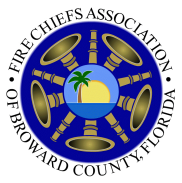 Fire Chief’s Association of Broward CountyEmergency Management Sub-Committee ReportFor September 2, 2022The Emergency Management Sub-Committee met 8/24. Intergovernmental Emergency Coordinating Council (ECC) The Draft ECC Bylaws have been approved by County legal and will be distributed to the ECC membership with the agenda for discussion/vote at the 9/14 ECC meeting.   Executive Board – vote for positions and run for positions Special Presentation: FPL will be giving a presentation 9/14 regarding Critical Infrastructure Facilities (CIF) & prioritization of restoration. Special Presentation: GETS – Gov. Emergency Telecommunications Service – will present either Sept or Oct.  ECC Annual Report – The ECC is a committee of the Broward County Board of Commissioners and is beginning work for the annual report to the Commission with recommendations from the body. The next quarterly meeting will be held on Wednesday, September 14th at 10:00am in person. Location TBD. CIF – some cities have received their lists and are working through them with the County. It has been requested of the County to provide a workshop on how sites are chosen and the process for changes/ addition/deletions. Grants- Increase in mitigation grant funding announced. Collaborating on Regional EM Projects. 